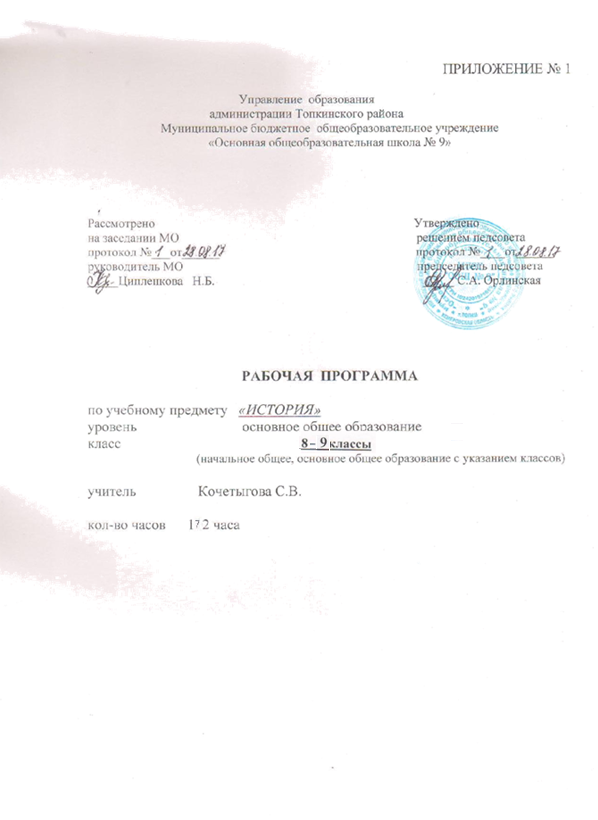 Пояснительная записка.Историческое образование на ступени основного общего образования играет важнейшую роль с точки зрения личностного развития и социализации учащихся, приобщения их к национальным и мировым культурным традициям, интеграции в исторически сложившееся многонациональное и много конфессиальное сообщество. В процессе обучения у учащихся формируются яркие, эмоционально окрашенные образы различных исторических эпох, складывается представление о выдающихся деятелях и ключевых событиях прошлого. Знания об историческом опыте человечества и историческом пути народов мира важны для понимания современных общественных процессов, ориентации в динамично развивающемся информационном пространстве.Место и роль исторического знания в образовании молодого поколения обусловлены его познавательными и мировоззренческими свойствами, вкладом в духовно-нравственное становление личности человека. Социальные функции исторического знания осознавались и использовались в разных обществах с давних времен до наших дней.Актуальность программыРоль учебного предмета «История» в подготовке учащихся 8 класса к жизни в современном обществе в значительной мере связана с тем, насколько он помогает им ответить на сущностные вопросы миропонимания и мировоззрения: кто я? Кто мы? Кто они? Что значит жить вместе в одном мире? Как связаны прошлое и современность? Ответы предполагают, во-первых, восприятие подростками среднего возраста основополагающих ценностей и исторического опыта своей страны, своей этнической, религиозной, культурной общности и, во-вторых, освоение ими знаний по истории человеческих цивилизаций и характерных особенностей исторического пути других народов мира. Учебный предмет «История» дает учащимся широкие возможности самоидентификации в культурной среде, соотнесения себя как личности с социальным опытом человечества.Рабочая программа выполняет две основные функции:Информационно-методическая функция позволяет всем участникам образовательного процесса получить представление о целях, содержании, общей стратегии обучения, воспитания и развития учащихся средствами данного учебного предмета.Организационно-планирующая функция предусматривает выделение этапов обучения, рекомендуемое структурирование учебного материала, определение его количественных и качественных характеристик на каждом из этапов, в том числе для составления тематического планирования курса, содержательного наполнения промежуточной аттестации учащихся.При составлении рабочей программы был учтѐн федеральный компонент Государственного образовательного стандарта, который устанавливает обязательный минимум содержания образования курса истории.Главная цель изучения истории в современной школе- образование, развитие и воспитание личности обучающегося, способного к самоидентификации и определению своих ценностных приоритетов на основе осмысления исторического опыта своей страны и человечества в целом, активно и творчески применять исторические знания в учебной и социальной деятельности.             Задачи изучения истории в основной школе:воспитание патриотизма, уважения к истории и традициям нашей Родины, к правам и свободам человека, демократическим принципам общественной жизни;      -    освоение знаний о важнейших событиях, процессах отечественной и всемирной             истории в их взаимосвязи и хронологической преемственности;овладение элементарными методами исторического познания, умениями работать с различными источниками исторической информации;формирование ценностных ориентаций в ходе ознакомления с исторически сложившимися культурными, религиозными, этно-национальными традициями;применение знаний и представлений об исторически сложившихся системах социальных норм и ценностей для жизни в поликультурном, полиэтничном и много конфессиональном обществе, участия в межкультурном взаимодействии, толерантного отношения к представителям других народов и стран.Общая характеристика учебного предмета «История» в 8-9  классах.Данная программа конкретизирует содержание предметных тем образовательного стандарта, дает примерное распределение учебных часов по разделам курса и рекомендуемую последовательность изучения тем и разделов учебного предмета с учетом межпредметных и внутрипредметных связей, логики учебного процесса, возрастных особенностей учащихся. Рабочая программа содействует реализации единой концепции исторического образования, сохраняя при этом условия для вариативного построения курсов истории и проявления творческой инициативы учителей.Описание ценностных ориентиров  в  курсе изучения истории:познавательно, развивающая функция, обеспечивающая изучение исторического пути разных стран и народов, отражение всех явлений и процессов истории человечества;практическо- политическая функция, состоящая в том, что история как наука, выявляя закономерности и тенденции развития общества, способствует формированию политического курса, предостерегает от субъективизма;мировоззренческая функция, обеспечивающая формирование представлений об обществе, общей картины мира на основе знаний исторических фактов, процессов и явлений.Содержание программы соответствует традиционным принципам: научности, актуальности, наглядности, обеспечения мотивации, соблюдения преемственности в образовании, уровневой и предпрофильной дифференциации, системности вопросов и заданий, практической направленности, прослеживания внутрикурсовых и межпредметных связей. Соблюдение и сочетание всех принципов познания истории обеспечат строгую научность и достоверность в изучении исторического прошлого.Место учебного предмета «История» в учебном плане.учебном плане МБОУ «ООШ № 9»предмет «История» представлен в качестве единого курса без деления на предметы «История России», «Всеобщая история». Преподаванию истории в 8 классе отводится 70 часов, из расчета 2 часа в неделю, в 9 классе – 102 часа ( 3 часа в неделю)Требования к уровню подготовки выпускниковВ результате изучения истории ученик должен: знать/понимать: - основные этапы и ключевые события истории России и мира с древности до наших дней; выдающихся деятелей отечественной и всеобщей истории; - важнейшие достижения культуры и системы ценностей, сформировавшиеся в ходе исторического развития; - изученные виды исторических источников; уметь: - соотносить даты событий отечественной и всеобщей истории с веком; определять последовательность и длительность важнейших событий отечественной и всеобщей истории; - использовать текст исторического источника при ответе на вопросы, решении различных учебных задач; сравнивать свидетельства разных источников; - показывать на исторической карте территории расселения народов, границы государств, города, места значительных исторических событий; - рассказывать о важнейших исторических событиях и их участниках, показывая знание необходимых фактов, дат, терминов; давать описание исторических событий и памятников культуры на основе текста и иллюстративного материала учебника, фрагментов исторических источников; использовать приобретенные знания при написании творческих работ (в том числе сочинений), отчетов об экскурсиях, рефератов; - соотносить общие исторические процессы и отдельные факты; выявлять существенные черты исторических процессов, явлений и событий; группировать исторические явления и события по заданному признаку; объяснять смысл изученных исторических понятий и терминов, выявлять общность и различия   сравниваемых исторических событий и явлений; определять на основе учебного материала причины и следствия важнейших исторических событий; - объяснять свое отношение к наиболее значительным событиям и личностям истории России и всеобщей истории, достижениям отечественной и мировой культуры; использовать приобретенные знания и умения в практической деятельности и повседневной жизни для: - понимания исторических причин и исторического значения событий и явлений современной жизни; - высказывания собственных суждений об историческом наследии народов России и мира; - объяснения исторически сложившихся норм социального поведения; - использования знаний об историческом пути и традициях народов России и мира в общении с людьми другой культуры, национальной и религиозной принадлежности.Содержание учебного предмета «История»   8-9 классыНовая история и история России. XIX в. 8 классТема 1. Становление индустриального общества. Человек в новую эпоху. (6ч.)Вводный урок. От традиционного общества к обществу индустриальному. Черты традиционного общества. Основное содержание процесса модернизации. Эшелоны капитал-го развития. Проблемы, порожденные модернизацией.Индустриальная революция: достижения и проблемы. Основные технические изобретения и научные открытия. Успехи машиностроения. Переворот в средствах транспорта. Дорожное строительство. Военная техника. Новые источники энергии. Экономические кризисы как одна из причин перехода к монополистическому капитализму. Черты монополистического капитализма.Индустриальное  общество:  новые  проблемы  и  новые  ценности.Человек в изменившемся мире: материальная культура и повседневность Изменения в социальной структуре общества, вызванные индустриальной революцией. Миграция и эмиграция населения. Аристократия старая и    Новая буржуазия. Средний класс. Рабочий класс. Женский и детский труд.Новые условия быта. Изменения моды. Новые развлечения..Наука: создание научной картины мира XIX в.В зеркале художественных исканий. Литература и искусство. Причины быстрого развития естественно-математических наук. Основные научные открытия XIX – начала XX в., их значение. Открытия в области математики, физики, химии, биологии, медицины. XIX в. в зеркале художественных изысканий. Основные художественные направления в живописи и музыке.Либералы, консерваторы и социалисты: какими должны быть общество и государство. Причины появления главных идейно политических течений XIX в. Характеристика основных положений либерализма, консерватизма, социализма. История развития социалистической мысли, воззрения социалистов утопистов. Причины возникновения неолиберализма, неоконсерватизма, основные течения в социалистическом лагере.Либералы, консерваторы и социалисты: какими должны быть общество и государство. Причины появления главных идейно политических течений XIX в. Характеристика основных положений либерализма, консерватизма, социализма. История развития социалистической мысли, воззрения социалистов утопистов. Причины возникновения неолиберализма, неоконсерватизма, основные течения в социалистическом лагере.Тема2.Строительство новой Европы. Россия в первой половине XIX века.               Консульство и образование наполеоновской империи. Режим личной власти Наполеона Бонапарта. Наполеоновская империя. Внутренняя и внешняя политика Наполеона в годы Консульства и Империи.               Разгром империи Наполеона. Венский конгресс. Причины ослабления  империи Наполеона Бонапарта. Поход в Россию, освобождение европейских государств, реставрация Бурбонов. Венский конгресс. Священный союз.Англия: сложный путь к величию и процветанию. Экономическое развитие Англии в XIX в. Политическая борьба. Парламентская реформа 1932., установление законодательного парламентского режима. Чартистское движение. Англия – крупнейшая колониальная держава.Франция Бурбонов и Орлеанов: от революции 1830г. к новому политическому кризису. Экономическое развитие Франции в первой половине XIX в. Революция 1830 г.: причины и ход. Кризис Июльской монархии.Франция: революция 1848г. и Вторая империя. Причины революции1848. Ход Февральской революции. Основные мероприятия Временного правительства и Учредительного собрания, июльское восстание рабочих в Париже Установление Второй республики. Внутренняя и внешняя политика Наполеона III.Германия: на пути к единству. «Нужна ли нам единая и неделимая Италия?» Вильгельм1и Отто фон Бисмарк.Экономическое и политическое развитие Германии и Италии в первой половине XIX в. Причины и цели революции 1848г. в Германии и Италии. Ход революцию Пруссия и Сардинское королевство – центры объединения Германии и Италии.Германия: на пути к единству. «Нужна ли нам единая и неделимая Италия?» Объединение Германии. Объединение Италии.Два пути объединения.             Война, изменившая карту Европы. Парижская коммуна. Причины, ход, результаты франко-прусской войны, причины поражения Франции в этой войне. Сентябрьская революция 1870 г., провозглашение республики. Окончание войны. Причины восстания 18 марта 1871 г. Внутренняя полит Парижской коммуны. Причины поражения и роль Парижской коммуны в истории.Россия	на	рубеже	веков.	Территория.	Население.	Сословия.Экономический строй. Политический строй.Внутренняя политика в 1801—1806 гг. Переворот11марта1801г. И первые преобразования. Александр I. Проект Ф. Лагарпа. «Негласный комитет». Указ о «вольных хлебопашцах». Реформа народного просвещения. Аграрная реформа в Прибалтике. Реформы М. М. Сперанского. Личность реформатора. «Введение к уложению государственных законов». Учреждение Государственного совета. Экономические реформы. Отставка Сперанского: причины и последствия.Внешняя политика в 1801 —1812гг. Международное положениеРоссии в начале века. Основные цели и направления внешней политики. Россия в третьей и четвертой антифранцузских коалициях. Войны России с Турцией и Ираном. Расширение российского присутствия на Кавказе. Тильзитский мир 1807 г. и его последствия. Присоединение к России Финляндии. Разрыв русско -французского союза.Отечественная война 1812 г. Начало войны.Планы и силысторон. Смоленское сражение. Назначение М. И. Кутузова главно-командующим. Бородинское сражение и его значение. Тарутинский маневр. Партизанское движение. Гибель «великой армии» Наполеона. Освобождение России от захватчиков.Заграничный  поход  русской  армии.  Внешняя  политика  России  в 1813—1825 гг. Начало заграничного похода,его цели. «Битва народов»под Лейпцигом. Разгром Наполеона. Россия на Венском конгрессе. Роль место России в Священном союзе. Восточный вопрос во внешней политике Александра I. Россия и Америка. Россия — мировая держава.Внутренняя политика в 1814 —1825 гг. Причины изменения внутриполитического курса Александра I. Польская конституция. «Уставная грамота Российской империи» Н. Н. Новосильцева. Усиление политической реакции в начале 20-х гг. Основные итоги внутренней политики Александра I.Социально-экономическое    развитие.    Экономический    кризис 1812—1815 гг. Аграрный проект А.А.Аракчеева. Проект крестьянской реформы Д. А. Гурьева. Развитие промышленности и торговли. Общественные движения. Предпосылки возникновения и идейные основы общественных движений. Тайные масонские организации. Союз спасения. Союз благоденствия. Южное и Северное общества. Программные проекты П.И.Пестеля и Н.М.Муравьева. Власть и общественные движения.Династический кризис 1825 г. Смерть Александра I и династический кризис. Восстание 14 декабря 1825 г. и его значение, Восстание Черниговского полка на Украине. Историческое значение и последствия восстания декабристов.Внутренняя политика Николая I. Укрепление роли государственного аппарата. Усиление социальной базы самодержавия. Попытки решения крестьянского вопроса. Ужесточение контроля над обществом (полицейский надзор, цензура). Централизация, бюрократизация государственного управления. Свод законов Российской империи. Русская православная церковь и государство. Усиление борьбы с революционными настроениями. отделение царской канцелярии.Социально-экономическое  развитие. Противоречия хозяйственного развития. Кризис феодально-крепостнической системы. Начало промышленного переворота. Первые железные дороги. Новые явления в промышленности, сельском хозяйстве и торговле. Финансовая реформа Е. Ф. Канкрина. Реформа управления государственными крестьянами П. Д. Киселева. Рост городов.Внешняя политика в 1826—1849 гг.Участие России в подавлении революционных движений в европейских странах. Русско-иранская война 1826—1828 гг. Русско-турецкая война 1828—1829 гг. Обострение русско-английских противоречий. Россия и Центральная Азия. Восточный вопрос во внешней политике России.Народы России. Национальная политика самодержавия. Польский вопрос. Кавказская война. Мюридизм. Имамат. Движение Шамиля.Общественное движение 30—50-х гг.Особенности общественного движения 30—50-х гг. Консервативное движение. Теория «официальной народности» С. С. Уварова. Либеральное движение. Западники. Т. Н. Грановский. С. М. Соловьев. Славянофилы. И. С. и К. С. Аксаковы, И. В. и П. В. Киреевские. Революционное движение. А. И. Герцен игН. П. Огарев. Петрашевцы. Теория «общинного социализма».Крымская	война	1853	—1856	гг.Обострение  восточного  вопроса.Цели, силы и планы сторон. Основные этапы войны. Оборона Севастополя.П. С. Нахимов, В. А. Корнилов. Кавказский фронт. Парижский мир 1856 г.Итоги войны.Культура и быт в первой половине XIX в. Развитие образования, его сословный характер. Научные открытия. Открытия в биологии И. А. Двигубского, И. Е. Дядьковского, К. М. Бэра. Н. И. Пирогов и развитие военно-полевой хирургии. Пулковская обсерватория. Математические от-Крытия М. В. Остроградского и Н. И. Лобачевского. Вклад в развитие физики Б. С. Якоби и Э. X. Ленца. А. А. Воскресенский, Н. Н. Зинин и развитие органической химии. Русские первооткрыватели и путешественники. Кругосветные экспедиции И. Ф. Крузенштерна и Ю. Ф. Лисянского, Ф. Ф. Беллинсгаузена и М. П. Лазарева. Открытие Антарктиды. Дальневосточные экспедиции Г. И. Невельского и Е. В. Путятина. Русское географическое общество. Особенности и основные стили в художественной культуре (ро-мантизм, классицизм, реализм). Литература. В. А. Жуковский. К. Ф. Рылеев. А. И. Одоевский. Золотой век русской поэзии. А. С. Пушкин. М. Ю. Лермонтов. Критический реализм. Н. В. Гоголь. И. С. Тургенев. Д. В. Григорович. Драматургические произведения А. Н. Островского. Театр. П. С. Мочалов. М. С. Щепкин. А. Е. Мартынов. Музыка. Становление русской национальной музыкальной школы. А. Е. Варламов. А. А. Алябьев. М. И. Глинка. А. С.Даргомыжский. Живопись. К. П. Брюллов. О.А.Кипренский. В. А. Тропинин. А. А. Иванов. П. А. Федотов. А. Г. Венецианов. Архитектура. Русский ампир. Ансамблевая застройка городов. А.Д.Захаров (здание Адмиралтейства). А. Н. Воронихйн (Казанский собор). К. И. Росси (Русский музей, ансамбль Дворцовой площади). О. И. Бове (Триумфальные ворота в Москве, реконструкция Театральной и Красной площадей). Русско-византийский стиль. К. А. Тон (Храм Христа Спасителя, Большой Кремлевский дворец, Оружейная палата). Культура народов Российской империи. Взаимное обогащение культур.Обобщение ( 1 ч ) .Россия на пороге перемен.Россия во второй половине XIX в.Отмена крепостного права. Социально-экономическое развитие страны к началу 60-х гг. XIX в. Настроения в обществе. Личность Александра II. Начало правления Александра II. Смягчение политического режима. Предпосылки и причины отмены крепостного права. Подготовка крестьянской реформы. Великий князь Константин Николаевич. Основные положения крестьянской реформы 1861 г. Значение отмены крепостного права.Либеральные реформы 60—70-х гг.Земская и городская реформы. Создание местного самоуправления. Судебная реформа. Военные реформы. Реформы в области просвещения. Цензурные правила. Значение реформ. Незавершенность реформ. Борьба консервативной и либеральной группировок в правительстве на рубеже 70—80-х гг. «Конституция» М. Т. Лорис-Меликова.Национальный вопрос в царствование Александра II. Польское восстание 1863 г. Рост национального самосознания на Украине и в Белоруссии. Усиление русификаторской политики. Расширение автономии Финляндии. Еврейский вопрос. «Культурническая русификация» народов Поволжья.Социально-экономическое развитие страны после отмены крепостного права. Перестройка сельскохозяйственного и промышленного производства. Реорганизация финансово-кредитной системы. «Железнодорожная горячка». Завершение промышленного переворота, его последствия. Начало индустриализации. Формирование буржуазии. Рост пролетариата.Общественное движение. Особенности российского либерализма середины 50-х — начала 60-х гг. Тверской адрес 1862 г. Разногласия в либеральном движении. Земский конституционализм. Консерваторы и реформы. М. Н. Катков.Причины роста революционного движения в пореформенный период. Н. Г. Чернышевский. Теоретики революционного народничества: М. А. Бакунин, П. Л. Лавров, П. Н. Ткачев. Народнические организации второй половины 1860—начала 1870-х гг. С. Г. Нечаев и «нечаевщина». «Хождение в народ», «Земля и воля». Первые рабочие организации. Раскол «Земли и воли». «Народная воля». Убийство Александра II.Внешняя политика Александра II. Основные направления внешней политики России в 1860—1870-х гг. А. М. Горчаков. Европейская политика России. Завершение кавказской войны. Политика России в Средней Азии. Дальневосточная политика. Продажа Аляски.Русско-турецкая война 1877—1878 гг.: причины, ход военных действий, итоги. М.Д.Скобелев. И.В.Гурко. Роль России в освобождении балканских народов от османского ига.Внутренняя политика Александра III. Личность Александра III. Начало нового царствования. К П. Победоносцев. Попытки решения крестьянского вопроса. Начало рабочего законодательства. Усиление репрессивной политики. Политика в области просвещения и печати. Укрепление позиций дворянства. Наступление на местное самоуправление. Национальная и религиозная политика Александра III.Экономическое  развитие  страны  в  80—90-е  гг.Общая  характеристикаэкономической политики Александра III. Деятельность Н. X. Бунге. Экономическая политика И. А. Выщнѐградского. Начало государственной деятельности С. Ю. Витте. Золотое десятилетие русской промышленности. Состояние сельского хозяйства.Положение основных слоев российского общества. Социальная структурапореформенного общества.Размывание дворянского сословия. Дворянское предпринимательство.Социальный облик российской буржуазии. Меценатство и благотворительность. Положение и роль духовенства. Разночинная интеллигенция. Крестьянская община. Усиление процесса расслоения русского крестьянства. Изменения в образе жизни пореформенного крестьянства. Казачество. Особенности российского пролетариата.Общественное движение в 80—90-х гг.Кризис революционного народничества. Изменения в либеральном движении. Усиление позиций консерваторов. Распространение марксизма в России.Внешняя политика Александра III. Приоритеты и основные направления внешней политики Александра III. Ослабление российского влияния на Балканах. Поиск союзников в Европе. Сближение России и Франции. Азиатская политика России.Развитие культуры во второй половине XIX в.Подъем российской демократической культуры. Просвещение во второй половине XIX в. Школьная реформа. Развитие естественных и общественных наук. Успехи физико-математических, прикладных и химических наук. Географы и путешественники. Сельскохозяйственная наука. Историческая наука.Критический реализм в литературе. Развитие российской жур-налистики. Революционно-демократическая литература.Русское искусство. Общественно-политическое значение деятельности передвижников. «Могучая кучка» и П. И. Чайковский, их значение для развития русской и зарубежной музыки. Русская опера. Мировое значение русской музыки. Успехи музыкального образования. Русский драматический театр и его значение в развитии культуры и общественной жизни. Развитие и взаимовлияние культур народов России. Роль русской культуры в развитии мировой культуры.Быт: новые черты в жизни города и деревни. Рост населения. Урбанизация. Изменение облика городов. Развитие связи и городского транспорта. Жизнь и быт городских «верхов». Жизнь и быт городских окраин. Досуг горожан. Изменения в деревенской жизни. Родной край во второй половине XIX в.Европа время реформ и колониальных захватовГерманская империя в конце XIX – начале XX в. Борьба за место под солнцем. Политическая устройство. Политика«нового курса»-социальные реформы. От «нового курса» к мировой политике. Подготовка к войне.Великобритания: конец Викторианской эпохи. Экономическое развитие и причины замедления темпов развития промышленности Великобритании к концу XIX в. Колониальные захваты Великобритании в конце XIX в. и создание Британской колониальной империи. Система двух партий и эпоха реформ.Франция: Третья республика. Особенности экономического разви-тия Франции в конце XIX в. – начале XX в. Особенности политического развития. Эпоха демократических реформ. Коррупция государственного аппарата. Внешняя политика Франции в конце XIX – начале XX в.Италия: время реформ и колониальных захватов. Особенности экономического развития Италии в конце XIX – начале XX в. Политическое развитие Италии. «Эра Джолитти». Внешняя политика Италии в конце XIX – начале XXв..От Австрийской империи к Австро-Венгрии: поиски выхода из кризиса. Характеристика Австрийской империи в первой половине XIX в. Революции 1848г. в Австрии и Венгрии. Образование Австро-Венгрии, особенности политического строя страны. Политическое и экономическое развитие Австро-Венгрии. Внешняя политика Австро-Венгрии в конце XIX – начале XXв..Художественная культура XIX столетия.Основные художественные течения в XIX веке. Изобразительное искусство в XIX веке. Успехи музыкального образования. Развитие естественных и общественных наук. Успехи физико-математических, прикладных и химических наук. Географы и путешественники. Рост населения. Урбанизация. Изменение облика городов. Развитие связи и городского транспорта. Жизнь и быт городских «верхов». Жизнь и быт городских окраин. Досуг горожан. Изменения в деревенской жизни.Две Америки .США в XIX веке: модернизация, отмена рабства и сохранение республики. США : империализм и вступление в мировую политику. Характеристика экономического и социально-политического развития СШАпервой половине XIX в. Отличия между Севером и Югом. Экономическое развитие США в конце XIX в. Внешняя политика США в конце XIX – начале ХХ в. Политическое развитие США в конце XIX – начале ХХ в.Латинская Америка в XIX – начале XX в.: время перемен. Ход национально-освободительной борьбы народов Латинской Америки против колониального гнета Испании. Итоги и значение освободительных войн в Латинской Америке в первой половине XIX в. Особенности экономического   и политического развития стран Латинской Америки в XIX в.Традиционные общества перед выбором: модернизация или потеря независимостиЯпония на пути к модернизации: «восточная мораль – западная техника». Черты традиционных обществ Востока. Причины реформ в Японии во второй половине XIX в. «Открытие» Японии. Реформы «эпохи Мэйдзи». Причины быстрой модернизации Японии. Особенности экономического развития Японии в XIX в. Внешняя политика японского государства во второй половине XIX в.       Китай: сопротивление реформам. «Открытие»Китая, «опиумные войны»Попытка модернизации Китая империей Цыси и императора Гуансюем. Причины поражения реформаторского движения. Восстание тайпинов и ихэтуаней.Индия: насильственное разрушение традиционного общества. Разрушение традиционного общества в Индии. Великое восстание 1857г.Африка: континент в эпоху перемен. Традиционное общество. Раздел Африки. Создание ЮАС.Международные отношения в конце XIX – начале XX вв.Международные отношения: дипломатия или войны? Причины усиления международной напряженности в конце XIX в. Шаги к войне. Борьба мировой общественности против распространения военной угрозы.Итоговое обобщение  (2 ч). Россия и мир на рубеже XIX–XX веков.Содержание учебного предметаКурс истории в 9 классе включает в себя региональный компонент – 34 часа, Новейшая история – 24 часа, История России – 44 часаНовейшая история XX-нач. XXI вв. (24 часа)Страны Европы в начале XX века, 1900-1928.Мир в начале 20 века. Основные характеристики новой индустриальной эпохи. Главные векторы развития и черты социальной жизни. Неравномерность развития различных стран. Особенности модернизации в начале 20 века. Содержание и особенности осуществления социального реформизма в ведущих странах мира. Милитаризация как альтернатива социальных реформ. Быт и образ жизни европейцев и североамериканцев в условиях массового промышленного производства. Предпосылки формирования единого экономического мирового пространства. Основные направления политической демократизации социально-политической жизни в начале 20 века. Политические партии и основные идеологические направления партийной борьбы: консерватизм, либерализм, социализм, марксизм. Рабочее движение в начале 20 века.Причины и суть «нового империализма». Завершение территориального раздела мира между главными колониальными державами борьба за передел сфер влияния. Нарастание противоречий и образование двух блоков - Тройственного союза и Антанты. Гонка вооружений и локальные конфликты. Рост националистических настроений в обществе. Июльский кризис, повод и причины Первой мировой войны. Цели и планы участников. Характер войны. Основные фронты, этапы и сражения Первой мировой войны. Война на море. Дипломатия в ходе войны. Изменение состава участников коалиций. Человек и общество в условиях войны. Русская внешняя политика после окончания русско-японской войны.Версальская система и начало новой эпохи. Парижская мирная конференция 1919 года: надежды и планы участников. Программа Вильсона как проект послевоенного урегулирования. Новая карта Европы по Версальскому мирному договору. Идея Лиги Наций как гаранта сохранения мира. Вашингтонская конференция. Оформление Версальско-Вашингтонской системы и ее противоречия. Новое соотношение сил. Причины неустойчивости новой системы международных отношений. Международные последствия революции в России. Социальные последствия Первой мировой войны. Формирование массового общества. Демократизация общественной жизни. Изменение в расстановке политических сил в странах Европы. Новая роль социал-демократии в политической системе. Раскол в рабочем и социалистическом движении. Активизация праворадикальных сил – образование фашистских партий. Революции распад империй и образование новых государств как политический результат войны.Международные отношения в 1920-е гг. Внешняя политика России. Генуэзская конференция. Советско-германские договоры в Рапалло, их экономические и политические последствия. Эра пацифизма. Пакт Бриана-Келлога. Международная обстановка во время и после Гражданской войны. Эволюция взглядов Ленина на идею мировой революции.. Перенесение акцента на нормализацию отношений с мировым сообществом. Прорыв изоляции. Генуэзская конференция. Рапалльский договор. Новый курс Коминтерна. Международное признание СССР. Экономическое и политическое сотрудничество СССР и Германии. Американские фирмы на советском рынке. Усиление международной напряженности в конце 20-х гг.Развитие стран США и Европы в 1920-е гг. Экономический бум и торжество консерватизма в США, политическая нестабильность и трудности послевоенного восстановления в Европе. План Дауэса и перемещение экономического центра в США. Эпоха зрелого индустриального общества.Мировой экономический кризис и образование	тоталитарных диктатур.Причины и проявление экономического кризиса 1929-1933гг. в США и странах Западной Европы. Великая депрессия: социально-психологические последствия кризиса. Проблема соотношения рынка и государственного регулирования. Два альтернативных выхода из кризиса в странах США и Европы. Либерально-демократическая модель: социальные реформы и государственное регулирование. Особенности экономического кризиса в США. Кризис традиционного либерализма. « Новый курс» Рузвельта. Начало социально-ориентированного этапа развития современного капиталистического государства. Внешняя политика США в 1930-е гг. Британская и французская модель борьбы с экономическим кризисом. Чемберлен и его политический курс. Народный фронт во Франции. Историческое значение либерально- демократической модели. Причины наступления тоталитарных и авторитарных режимов.Образование тоталитарных диктатур в Европе. Формирование тоталитарных и авторитарных режимов как путь выхода из экономического кризиса. Италия в 1920-1930-х гг. Особенности итальянского фашизма. Кризис Веймарской республики в Германии. Политическая нестабильность обострение социальных проблем в условиях мирового экономического кризиса. Идеология национал-социализма. Условия и этапы утверждения тоталитарной диктатуры в Германии. Милитаризация и подготовка к войне. Особенности германского фашизма. Испания в годы экономического кризиса. Революция 1931 г. И свержение монархии. Глубокий раскол в испанском обществе. Народный фронт. Гражданская война в Испании. Предпосылки образования военно-авторитарной диктатуры. Особенности испанского фашизма.Международные отношения в конце 1930-х гг. Провал идеи национальной безопасности. Конец эпохи пацифизма. Крах Версальско-Вашингтонской системы. Агрессивные действия Германии, Италии, Японии. Несостоятельность Лиги Наций как организации, способной противостоять государствам-агрессорам. Причины и сущность политики умиротворения агрессоров. Военно-политический блок Берлин-Рим-Токио. Мюнхенский сговор. Советско-германские договоры и секретные соглашения к ним. Провал идеи коллективной безопасности.Мировая культура в первой половине 20 века. Революция в естествознании и новая картина мира. В начале 20 века. Кризис рационализма, интерес к проблемам бессознательного и иррационального. Учение о психоанализе – Фрейд. Науки об обществе(Вебер). Новая художественная система – от модернизма и авангардизма до постмодернизма. Новые идеи и направления в художественной культуре. Стиль модерн, авангард, конструктивизм, функционализм в архитектуре. Символизм в музыке (Вагнер), в литературе (Бодлер, Верлен, Маларме). Литература критического реализма. Новая драматургия в начале века. Литература потерянного поколения(Хемингуэй, Ремарк), литература авангарда(Кафка, Пруст) Антиутопии в литературе (Замятин, Платонов, Хаксли). Кинематограф как вид массовой культуры. Наступление тоталитаризма и культура. Эмиграция культурной и научной жизни. Наука на службе войны, искусство на службе у пропаганды.Страны Востока и Латинской Америки в первой половине 20 века. Географические и политические параметры понятия «Восток». Положение в странах Востока в начале 20 века. Способы осуществления модернизации – революции и реформы. Проблема синтеза традиций и модернизации. Возможные пути модернизации на примере Японии, Китая, Индии. «Японский дух, европейское знание». Внешняя политика Японии. «Сто дней реформ» и полвека на две революции и две гражданские войны в Китае. Японо-китайская война. Умеренное и радикальное движение в Индии. Ганди и его учение. Кампания ненасильственного сопротивления. Культурно-цивилизационное своеобразие латиноамериканского общества. Особенности латиноамериканских стран. Факторы, способствующие и препятствующие модернизации в странах Латинской Америки. Мексиканская революция. Кубинская революция. Пример характерных для Латинской Америки смены циклов: революция – реформы – диктатура – революция.Вторая мировая война.Начало Второй мировой войны. Причины и характер войны. Периодизация, фронты, участники. Начало войны, основные операции. Военные действия в Северной Африке, в Азии и на Тихом океане. Роль Восточного фронта в победе над фашизмом. Нацистский «новый порядок». Политика геноцида. Холокост. Движение Сопротивления. Создание антигитлировской коалиции.Итоги и уроки войны. Итоги войны и цена победы. Послевоенная карта Европы. Утверждение роли двух сверхдержав СССР и США. Оккупация Германии, образование двух германских государств. Сепаратный мир с Японией. Образование ООН. Нюрнбергский процесс над главными военными преступниками.Внешняя политика СССР после войны. Предпосылки превращения мира в биполярный. Причины и главные черты «холодной войны». Идеологическое противостояние. «Железный занавес» как символ раскола Европы и мира на две противоборствующие общественно-политические системы. Гонка вооружений и создание военно-политических блоков. Ядерное оружие – равновесие страха, и сдерживающий фактор. Формирование двух военно-политических блоков. Начало «холодн войны». Роль СССР в установлении коммунистических режимов в Восточной Европе и Азии. СССРв корейской войне.Страны Европы и Востока в послевоенный период.Послевоенное развитие стран Западной Европы. Особенности послевоенного экономического восстановления стран Западной Европы. План Маршалла. Факторы, обусловившие экономический подъем в странах Запада в 1945-1970-е гг. Стабилизация международной валютной системы. Либерализация мировой торговли. Экономическая интеграция в Западной Европе и Северной Америке. Смешанная экономика как сочетание государственной собственности и регулирования с поощрением частнопредпринимательской инициативы. Государство благосостояния, его основные характеристики. Противоречия экстенсивного типа производства. Завершающая фаза зрелого индустриального общества, ее атрибуты и символы.Переход к постиндустриальному обществу. Причины экономического кризиса 1974-1975 гг. и 1980-1982 гг. Новый этап научно-технической революции. Предпосылки к постиндустриальному обществу, его важнейшие признаки. Изменения в структуре занятости. Информация и знание как важнейшие факторы производства. Три этапа социально-экономической политики ведущих стран: либерально-реформистский, социал-реформистский, консервативно-реформистский. Противоречия социально-экономического развития стран Западной Европы в конце 20 – начале 21 в. В условиях глобализации и соперничества трех центров современной мировой экономики: США, Европейский союз, Япония.Демократизация политической жизни во второй половине 20- нач.21 века. Главные идейно-политические направления партийной борьбы во второй половине 20 века: консерватизм, либерализм, социалистическое и коммунистическое течения. Изменения в партийно-политической расстановке сил в странах Западной Европы. Появление в лагере консервативных сил христианско-демократических партий. Подъем и крах коммунистических партий и международного коммунистического движения. Факторы возрождения правых экстремистских группировок. Неофашизм.Страны Западной Европы и США во вт. половине 20 века. Предпосылки превращения США в центр мировой политики. Принципы внутренней и внешней политики США. Демократы и республиканцы у власти. США – сверхдержава в конце20 века. Великобритания: «политический маятник»(лейбористы и консерваторы). Социально-экономическое развитие Великобритании. М.Тетчер – «консервативная революция». Э. Блэр политика «третьего пути». Эволюция лейбористской партии. Северная Ирландия на пути к урегулированию. От многопартийности к режиму личной власти генерала де Голля во Франции. Социальные волнения 1968 г. И отставка генерала. Практика сосуществования левых и правых сил. Провозглашение республики в Италии. Политическая нестабильность как особенность политической системы в Италии. Реформа избирательной системы. Мафия и коррупция, попытки борьбы с ними. Особенности социально-экономического развития. Периодизация истории Германии. Историческое соревнование двух политических и социально-экономических систем. Проблемы объединенной Германии.Западное общество, образ жизни. Причины появления новых социальных движений и расширения влияния гражданского общества во второй половине 20 – начале21 века. Новые социальные движения: антивоенное, молодежное, экологическое, феминистическое, этническое, группы взаимопомощи. Новые социальные движения как движения гражданских инициатив.Восточноевропейские страны. Географические и политические параметры понятия «Восточная Европа». Принцип формирования мировой социалистической системы. Общее и особенное в строительстве социализма в восточноевропейских странах. Утверждение основ тоталитарного социализма. Нарастание кризисных явлений в экономике и социальной сфере. Политические кризисы в Восточной Германии, Польше, Чехословакии, Венгрии. Революции и ликвидация основ тоталитарного социализма. Основные направления преобразований в бывших странах социалистического лагеря.Страны Азии и Африки в современном мире. Проблема выбора путей и модернизации общества в освободившихся странах Азии и Африки. Культурно-цивилизационные особенности Азиатско-Тихоокеанского региона, индо-буддийско-мусульманского региона. Основные модели взаимодействия внешних влияний и исламских традиций в мусульманском мире. Противоречивые итоги социально-экономического и политического развития стран Африки, Азии. Мировая культура во второй половине 20 века. Научно-техническая революция: достижения и проблемы. Революционное развитие информационных технологий. Персональный компьютер. Интернет. Новые философские направлния: от экзистенционализма до постмодернизма. Литература: философская (Манн), экзистанционализма (Сартр, Камю), авангарда (Ионеско), магического реализма(Борхес, Маркес), постмодернизма (Эко, Павич, Коэльо)Изобразительное искусство. Нью-Йоркская и европейская художественные школы. Новые художественные направления(поп-арт, гиперреализм, концептуализм, Постмодернизм в архитектуре. Кинематограф: направления и жанры. США – главный поставщик кинематографической продукции. Музыкально-коммерческая индустрия. Массовая культура и индустриальное общество. Религия и церковь в современном мире.Международные отношения на рубеже веков.	Окончание «холодной войны» разрядка, распад СССР, превращение США в единственную сверхдержаву. Расширение НАТО на Восток. Роль ООН современном мире. Региональная интеграция: американский и европейский варианты. Угроза международного терроризма.Глобализация, тенденции и проблемы современного мира. Глобализация как явление современного мира, ее основные компоненты. Роль государства в условиях глобализации. Формирование глобального информационного пространства: проблемы и перспективы. Глобальные проблемы человечества.История России в XX - в нач. XXI вв. (44 часа)Россия в начале XX века. (1900-1916 ГГ.) Российская империя на рубеже веков и ее место в мире. Территориальная структура Российской империи, ее геостратегическое положение. Количественная и качественная характеристика населения Российской империи. Особенности процесса модернизации России в начале 20 векПолитическое развитие России в начале 20 века. Характеристика политической системы Российской империи и необходимость ее реформирования. Личность Николая 2, его политические воззрения. Либеральная программа преобразований. Борьба в высших эшелонах власти по вопросу преобразованиях. С.Ю. Витте, В.К. Плеве, П.Д. Святополк-Мирский. Национальная и конфессиональная политика Николая 2.Экономическое развитие России в начале 20 века. Особенности развития экономики в начале 20 века. Роль государства в экономике России. Иностранный капитал, причины его проникновения в страну. Российский монополистический капитализм, его специфика, формы, место и роль в экономике. Финансовый капитал. Государственно-монополистический капитализм. Кустарная Россия, удельный вес и производственные формы. Сельское хозяйство, сельская община.Социальная структура России в начале 20 века. Особенности социальной структуры. Поместное дворянство, экономическое положение и политическая роль. Неоднородность русской буржуазии. Специфика «небуржуазного» массового сознания. Крестьянство: экономическая дифференциация, влияние общины, социальная психология. Количественная и качественная характеристика пролетариата, особенности труда и быта. Чиновничество. Духовенство, Интеллигенция.Внешняя политика Николая 2. Русско-японская война. Внешнеполитические приоритеты в начале царствования Николая 2. Миротворческая инициатива Российского императора .Международная конференция в Гааге. «Большая азиатская программа». Втягивание России в дальневосточный конфликт. Русско-японская война. Ход военных действий, причины поражения в войне. Портсмутский мир.Общественные движения в России начала 20 века. Предпосылки формирования и особенности генезиса политических партий в России. Классификация политических партий. Российская социал-демократия. 2 съезд РСДРП. Большевики и меньшевики. В.И. Ленин, Ю.О. Мартов. Партия социалистов-революционеров. Чернов. Деятельность боевой организации. Е. Азеф. Радикализация либерального движения. Влияние итогов русско-японской войны на общественно-политическое движение в России.Предпосылки формирования и особенности генезиса политических партий в России. Классификация политических партий. Российская социал-демократия. 2 съезд РСДРП. Большевики и меньшевики. В.И. Ленин, Ю.О. Мартов. Партия социалистов-революционеров. Чернов. Деятельность боевой организации. Е. Азеф. Радикализация либерального движения. Влияние итогов русско-японской войны на общественно-политическое движение в России.Первая русская революция. Антиправительственное движение в 1901-1904 гг. «Зубатовский социализм», суть, перспективы, причины провала. Кровавое воскресенье. Причины революции. Основные революционные события. «Верхи» в условиях революции. Манифест 17 октября 1905 г. Создание Государственной Думы. Формирование либеральных и консервативных партий. Конституционно-демократическая партия и «Союз 17 октября»: политические доктрины, решение аграрного и национального вопросов, численный состав. Монархические партии и организации. Черносотенное движение. Итоги революции.Реформы П.А. Столыпина. Альтернативы развития России. Аграрные проекты Государственной Думы. Аграрная реформа, ее экономический, социальный и политический смысл. Третьеиюньский государственный переворот. Итоги реформ. Убийство А.А. Столыпина. 3 Государственная Дума. Общественное и политическое развитие России в 1912-1914 гг. Свертывание курса реформаторства.Россия в первой мировой войне Создание военно-политических блоков. Обострение русско-германских противоречий. Начало Первой Мировой войны, ее причины, цели и планы воюющих сторон. Основные события на фронте. Итоги военной кампании 1914-1916. Психологический перелом в армейских настроениях.Обострение внутриполитической ситуации в России. Влияние военного фактора на экономическое социальное положение в стране. Отношение политических партий к войне. «Верхи» в условиях войны. «Распутинщина». 4 Государственная Дума. Нарастание революционного движения.Серебряный век русской культуры. Духовное состояние русского общества. Основные тенденции развития русской культуры. Развитие науки. Русская философия, поиски общественного идеала. Русская идея. Серебряный век русской поэзии. Декаданс. Символизм. Футуризм. Акмеизм. Русский авангард. Драматический театр: традиции и новаторство. Русский балет. «Русские сезоны» Дягилева. Рождение кинематографа.Россия 1917-1927 гг.Свержение монархии. Россия весной - летом 1917 г. Причины революции. Двоевластие, причины и суть. Отречение Николая 2. Приоритеты новой власти, курс на продолжение войны. Демократизация российского общества. Рождение новой власти на местах. Возвращение из эмиграции В.И. Ленина. Апрельские тезисы. Апрельский кризис власти. Образование первого коалиционного правительства, его внутренняя и внешняя политика. Июльские события в Петрограде. Переход РСДРП(б) на нелегальное положение. Выступление Корнилова и его последствия.Октябрьская революция. Формирование советской государственности. Курс большевистского руководства на вооруженный захват власти. Л.Д.Троцкий. Октябрь в Петрограде. Крах праволиберальной альтернативы. 2 Всероссийский съезд Советов. Первые декреты советской власти. Создание коалиционного правительства. Судьба Учредительного собрания. Всероссийский съезд Советов. Формирование советской государственности. Доктрина мировой революции и революционной войны. Брест-Литовский мирный договор. Его условия и последствия.Эволюция экономической политики советской власти. Начало гражданской войны. Первые мероприятия советской власти в области промышленного производства, транспорта, торговли, банковской системы. Закон о социализации земли. Установление продовольственной диктатуры. Переход к продразверстке. Ускоренная национализация. Ликвидация товарно-денежных отношений.Гражданская война. Причины гражданской войны, ее этапы. Формирование белого движения. Создание Красной Армии. Иностранная интервенция, причины, масштаб. Формы, районы оккупации. Формирование Восточного фронта. Создание региональных правительств. Уфимская директория. Эволюция тактической линии меньшевиков и эсеров во время Гражданской войны. Конец колчаковского движения. Формирование Южного фронта. Характер белогвардейской политики на юге. Белый террор. Движение зеленых. Северный фронт Гражданская война на национальных окраинах. Окончание гражданской войны. Причины победы красных.Новая экономическая политика. Экономический и политический кризис начала 10-х гг. Сущность нэпа и его итоги. Социальная структура и социальная психология в 20-е гг. Кризис нэпа, его причины. Альтернативы развития.Политическое развитие в 20-е гг. Отношение к нэпу различных партий и слоев общества. Эволюция взглядов Ленина на НЭП. Главное противоречие нэпа. Формирование однопартийной системы. Образование СССР. Борьба за власть в политическом руководстве после смерти Ленина. Усиление И.В. Сталина.Международные отношения в 1920-е гг. Внешняя политика России. Генуэзская конференция. Советско-германские договоры в Рапалло, их экономические и политические последствия. Эра пацифизма. Пакт Бриана-Келлога. Международная обстановка во время и после Гражданской войны. Эволюция взглядов Ленина на идею мировой революции.. Перенесение акцента на нормализацию отношений с мировым сообществом. Прорыв изоляции. Генуэзская конференция. Рапалльский договор. Новый курс Коминтерна. Международное признание СССР. Экономическое и политическое сотрудничество СССР и Германии. Американские фирмы на советском рынке. Усиление международной напряженности в конце 20-х гг.Духовная жизнь в СССР. Борьба с неграмотностью. Создание советской школы. Большевистские приоритеты в науке. Творцы Серебряного века в советской России. Первая волна эмиграции. «Философский пароход». Сменовеховство. Большевики и церковь. Пролеткульт. Новые имена и новые тенденции. «Окна РОСТА». Кинематограф. Начало партийного наступления на культуру. Жизнь, быт, психология людей в 20-е гг.СССР 1928-1938 ГГ. Экономическое развитие СССР в 20-е гг. Хлебозаготовительный кризис1927 г. Оформление двух точек зрения на пути выхода из кризиса, Сталин и Бухарин. Предпосылки победы сталинской линии. Социально-политическая подготовка «великого перелома». Индустриализация: цели, методы, источники. Итоги первых пятилеток. Коллективизация. Раскулачивание.Советская политическая система.	Определение и  основные черты тоталитарного государства.Партия	–	ядро	тоталитарной	системы.	Ликвидация	остатков	внутрипартийной демократии.Идеологизация  общественной жизни. Контроль за культурой. Дальнейшее наступление на церковь.Культ вождя. Репрессии. Принятие Конституции 1936 г. Попытки сопротивления режиму.Социальная система в СССР. Конституция 1936 г. О социальной структуре общества. Рабочий класс источники пополнения. Стахановское движение. Ужесточение трудового законодательства. Социальные последствия коллективизации и раскулачивания. Ограничение административных и гражданских прав крестьянства. Истребление старых кадров интеллигенции. «Спецконтингент». ГУЛАГ как структурная часть советской экономики. Положение верхнего слоя советской социальной системы – номенклатуры.Внешняя политика СССР в 30-е гг. Новый курс советской дипломатии. Отход от прогерманской ориентации. Принятие СССР в Лигу Наций. Борь СССР за создание системы коллективной безопасности. Коминтерн: курс на создание единого антифашистского блока. Война в Испании. Мюнхенское соглашение. Дальневосточная политика СССР. Советско-германские договоры и секретные соглашения к ним.Духовная жизнь советского общества. Идеологическое наступление на культуру. Школа и семья. Достижения советской науки. От свободы творчества к творческим союзам. Горький. Феномен социалистического реализма. Советский кинематограф.Повторение 1 ЧасВеликая Отечественная война.СССР накануне войны. Советско-германские отношения. Развитие политического процесса в Европе после Мюнхенского договора. Причины нового советско-германского сближения. Советско-германские договоры 1939 г. Война с Финляндией и ее итоги. Укрепление обороноспособности страны: достижения и просчеты. Подготовка Германии к нападению на СССР.Начало Великой Отечественной войны. Боевые действия зимой - летом 1942 г. Боевые действия 1941- лето 1942 г. Проблемы внезапности нападения Германии. Первые мероприятия правительства по отпору врагу. Периодизации военных действий. Приказ № 270. Итоги и значение битвы под Москвой. Приказ № 227. Сталинградская битва. Создание антигитлеровской коалиции. Морально-психологическое состояние советских людей. Церковь в годы войны. Эвакуация. Героический труд. Жизнь и быт. Культура в годы войны.Коренной перелом в ходе Великой отечественной войны. Разгром немецких войск под Сталинградом. Начало массового изгнания захватчиков. Партизанское движение. Битва на Курской дуге, итоги и последствия. Битва за Днепр. Освобождение Донбасса. Соотношение сил на Восточном фронте к началу 1944 г. Открытие второго фронта.Завершающий период войны. Наступление советских войск летом 1944 г. Операция «Багратион». Разгром немецких войск в Прибалтике. Победа на Балканах. Крымская конференция. Берлинская операция. Капитуляция фашистской Германии. Разгром Японии. Причины победы, итоги и цена.СССР в1945-1952 гг.Послевоенное восстановление хозяйства. Политическое развитие страны. Экономические потери. Дискуссии 1945-1946 гг. Восстановление и развитие промышленности. «Демократический импульс» войны. Изменение в структурах власти. Система ГУЛАГа. Национальная политика.Идеология и культура. Эволюция официальной идеологии. Образование. Противоречия в развитии литературы, театра, кино. Научные дискуссии.СССР в 1953- середине 60-х гг.Изменения политической системы в СССР. Общественная жизнь. Смерть Сталина и борьба за власть. Г.М. Маленков, Л.П. Берия, Н.С. Хрущев. 20 съезд партии. Критика культа личности и ее пределы. Начало реабилитации жертв репрессий. Реорганизация государственных органов, партийных и общественных организаций. Третья Программа КПСС. Разработка новой Конституции. НТР в СССР. Успехи в освоении космоса. Зарождение обновленческого направления советской литературе. Эренбург. Твардовский, Гранин. Рождественский. Евтушенко. Ослабление идеологического давления в области музыкального искусства, живописи, кинематографии.Социально-экономическое развитие страны в 1953-1964гг. Экономический курс Маленкова. Сельскохозяйственная политика Хрущева. Начало освоения целинных земель. Создание совнархозов. Особенности социальной политики. Жилищное строительство.Внешняя политика. Выработка новых подходов во внешней политике. Мирное сосуществование государств с различным общественным строем. Возобновление диалога с Западом. Берлинский и Карибский кризисы. КПСС и коммунистическое рабочее движение. СССР и страны «третьего мира».СССР в середине 60-х – середине 80-х гг.Политическое развитие СССР и общественная жизнь в1960- середине 1980 гг. Отстранение Н.С. Хрущева от власти. Л.И. Брежнев. А.Н. Косыгин. Усиление позиций партийно-государственной номенклатуры. Курс на «стабильность кадров». Усиление роли армии и органов безопасности. Реформирование КГБ. Конституция 1977 г. Теория «обострения идеологической борьбы». Усиление контроля за СМИ. Литература в борьбе с идеологией застоя. В.Аксенов, А. Солженицин, В. Максимов. В. Войнович. И. Бродский. В. Шукшин. В. Распутин. Советский театр. Г. Товстоногов. Ю. Любимов. М. Захаров. О. Ефремов. Г. Волчек. «Магнитофонная революция». В.Высоцкий, А. Галич. Ю. Визбор. Б. Окуджава. Движение диссидентов. Советская музыка. Г. Свиридов. А. Шнитке. Балет. М. Плисецкая. А. Годунов. М. Барышников. Р. Нуриев. М. Лиепа. Оперное искусство. Кинематограф.Экономика «развитого социализма». Предпосылки и основные задачи реформирования экономики. Аграрная реформа 1965 г. и ее последствия. Реформа промышленности 1965 г.: цели, содержание результаты. Отставание СССР в научно-технической сфере. Особенности социальной политики.Перестройка в СССР 1985-1991 гг. .Реформа политической системы. Смерть Л.И. Брежнева. Ю.В. Андропов. М.С. Горбачев. «Кадровая революция». Всесоюзная партийная конференция. Возрождение российской многопартийности. Национальная политика и межнациональные отношения. Власть и церковь в годы перестройки. Августовский политический кризис 1991 года и его последствия. Роспуск КПСС. Распад СССР. Образование СНГ.Экономические реформы 1985-1991гг. Стратегия «ускорения социально-экономического развития». Экономическая реформа 1987 г и причины ее незавершенности. Программа «500» дней.Общественная жизнь во время перестройки. Политика гласности. Пересмотр партийной идеологии. Политика гласности. Утрата КПСС контроля над СМИ. Возобновление реабилитации жертв политических репрессий. Кризис социалистической идеологии.Новое политическое мышление. Концепция нового политического мышления. Нормализация отношений с Западом. Начало ядерного разоружения. Вывод советских войск из Афганистана. Распад мировой социалистической системы. Роспуск СЭВ и Варшавского Договора.Новая Россия 1991-2012 гг.Российская экономика на пути к рынку. Программа радикальных экономических реформ. Либерализация цен. Приватизация. Результаты и социальная цена реформ. Финансовый кризис 1998 г.Развитие политической системы. Декларация о государственном суверенитете России Выборы Президента России. Б.Н. Ельцин. Разработка новой Конституции. Политический кризис 1993 г. Демонтаж советской системы. Новая Конституция России. Российская многопартийность. Российский парламентаризм.Духовная жизнь России. Исторические условия развития культуры. Культура и искусство в новых условиях. Роль СМИ. Традиционные религии.Геополитическое положение и внешняя политика России. Геополитическое положение России в мире. Россия и Запад. Россия и Восток. Россия и СНГ.Национальная политика и межнациональные отношения. Народы России до и после распада СССР Федеративный договор. Нарастание противоречий между центром и регионами. Чеченский кризис. Россия в начале 21 века. Президент В.В. Путин. Укрепление российской государственности. Политические реформы. Новые государственные символы России. Экономические реформы и социальная политика. Борьба с терроризмом. Разработка новой внешнеполитической стратегии.Обобщение по теме: Россия в условиях глобализации.СОДЕРЖАНИЕ	ИСТОРИИ КУЗБАССА (34 ЧАСА) (региональный компонент)Древнейшие жители Кузбасса. Эпоха каменного века: древнейшие стоянки на территории южной Сибири. Занятия, орудия труда, общественное устройство древнейших жителей. Эпоха бронзы. Первые металлурги, земледельцы, скотоводы. Великое переселение народов, его влияние на историю.Телеуты и шорцы – коренные жители нашего края (быт и занятия). Происхождение, материальная культура, занятия, религиозные культы. Первые контакты с русским населением.Первые сведения о Сибири и Кузбассе. Характеристика видов источников по истории Кузбасса. Интерес европейцев к Сибири и Кузбассу. Причины интереса. Ясак – источник пополнения русской казны. Пути продвижения русский землепроходцев.Присоединение Кузнецкой земли к Русскому государству и ее освоение. 3 часа.Начало русского проникновения в Западную Сибирь и Кузбасс. Основание Томска, как отправной точки русской колонизации. Переход местного население под покровительство русского царя. Условия жизни первых переселенцев.Присоединение Кузнецкой земли к Русскому государству и ее освоение. Основание кузнецкого острога. Характер колонизации.Административная организация земель. Введение дистриктов. Формы землевладения. Сословное положение кузнецких крестьян.Первооткрыватель Кузнецкого угля Михайло Волков. Потребность в природных богатствах Сибири. Роль Михайло Волкова в освоении Сибири. Значение открытий Волкова.Открытие природных богатств Кузбасса в XVIII–XIX вв. Экспедиция Витуса Беринга, исследования П. Чичагова, В. Шишкова. Образование Колываново-Воскресенского округа. Открытие залежей серебряных руд, запасов золота.Использование природных богатств Кузбасса в XVIII–XIX вв. Строительство Томского железоделательного завода, Гавриловский завод, Салаирские рудники: организация производства. Ручной характер труда.Социальное, политическое и духовное развитие Кузбасса в XIX в. Социальное положение, жизнь и быт рабочих, заводских мастеровых и старателей. Формы протеста. Административное деление. Категории крестьян, формы налогообложения. Строительство церквей. Народное просвещение, открытие государственных школ. Отмена крепостного права. Активизация частной промышленности, капитализация крестьянских и городских промыслов.Экономическое и общественно-политическое развитие Кузбасса началеXX в. Строительство Транссибирской дороги е ее роль в развитии края. Города, административное деление края. Развитие культуры в начале 20 века.Первая русская революция в Кузбассе. Участие сибиряков в основных событиях первой русской революции. Характер требований. Столыпинская реформа и переселенческая политика. Образование «Копикуза».Февральская революция в Кузбассе. Приход к власти большевиков в Кузбассе. Первая мировая война и влияние на положение сибиряков. Активизация исследований залежей угля. Экспедиция Л.И. Лутугина. Активизация общественно-политической жизни. Влияние Февральской революции на ситуацию в Кузбассе. Создание комитетов общественной безопасности. Большевизация Советов.Гражданская война в Кузбассе. Образование в Томске Временного Сибирского правительства. Колчак – верховный правитель Сибири. Партизанское движение, повстанческое движение, забастовки. Освобождение Кузбасса от колчаковцев.Новая экономическая политика в Кузбассе. Восстановление экономики. Мероприятия НЭПа. Сельское хозяйство в этот период. Завершение восстановления хозяйства. Строительство железнодорожной ветки Кольчугино – Прокопьевск. Активное строительство. Прокопьевск – рабочий поселок.Коллективизация в Кузбассе. Формы коллективизации: ТОЗы, сельскохозяйственные артели, коммуны. Чрезвычайные меры при хлебозаготовках. Создание МТС. Раскулачивание.Кузбасс в годы индустриализации и первых пятилеток (1928 – июнь 1941 гг.). Первые пятилетние планы. Создание базы тяжелой промышленности. Стахановское движение. Кузнецкстрой. Развитие городов, развитие социальной сферы. 1931 – Прокопьевск получает статус города.Государственный террор в Кузбассе. «Кемеровское дело». 1937 – наибольший размах репрессий. Экономика Кузбасса в годы Великой Отечественной войны. Строительство шахт. Совершенствование технологии добычи угля. Н.А. Чинокал. Эвакуация предприятий. Деревня в годы войны. Образование Кемеровской области.Подвиг кузбассовцев на фронтах Великой Отечественной войны. Формирование воинских частей в Кузбассе. Подвиг панфиловцев, защитники Брестской крепости. Вера Волошина, Зина Туснолобова.Подвиг прокопчан на фронтах Великой Отечественной войны. Герои – прокопчане. Прокопьевский аэроклуб. Формирование воинских частей. Эвакуированные предприятия. Эвакогоспитали. Экономическое развитие в 1946-1975гг. Переход на мирное строительство. Интенсивное развитие, выделение капитальных средств. Самоотверженный труд, новаторство в труде. Гидрошахты. Переход от отраслевой к территориальной структуре управления. Появление новых и развитие старых городов.Социально-политическое развитие Кузбасса в 1946-1975гг. Социально-политическое развитие Кузбасса в 1946-1975гг.Духовная жизнь в Кузбассе в 1946-1975 гг. Открытие культурных центров – Кемеровской областной филармонии, областной детской библиотеки. Строительство зданий театров. Формирование системы массовых библиотек, клубов. Спортивные комплексы. Творческие достижения кузбассовцев. А.Н. Волошин., В.Орлов, П.Князев, М.Елькин.Экономическое развитие Кузбасса в 1976-1989 гг. Снижение темпов развития промышленности и попытки ускорить ее развитие. Капиталовложения в сельское хозяйство, укрупнение хозяйств. Низкая урожайность и механизация. Реализация продовольственной программы.Социально-Политическое развитие Кузбасса в 1976-85 гг. Социальные программы и проблемы в социальной сфере. Нехватка жилья, проблема дефицита. Сокращение рождаемости. Ухудшение экологического положения.Политическая жизнь Кузбасса в годы перестройки. Новые формы протеста – голодовки, забастовки.Создание областного забастовочного комитета. Экономические и политические требования выступавших. Формирование оппозиционных правительству сил. Посещение Кузбасса Б.Н. Ельциным.Экономические реформы 90-х гг. и их последствия в Кузбассе. Приватизация: содержание, ход и итоги. Развитие частного предпринимательства. Системный кризис экономики. Реструктуризация угольной отрасли. Закрытие шахт, оборонных предприятий, снижение объемов сельскохозяйственного производства. Рост цен, задолженности по заработной плате, безработица. Общественно-политическое развитие Кузбасса в 90-е гг. Противостояние законодательной и исполнительной ветвей власти в Кузбассе. Принятие Устава кемеровской области. Политическая активность граждан. Отставка М. Б. Кислюка и назначение на должность губернатора А.Г. Тулеева. Многопартийность. Забастовочное движение. Повышение роли профсоюзов. Социально-экономическое развитие Кузбасса в началеXXI в. Меры по преодолению кризисного состояния угольной промышленности: налоговые льготы, внешнее управление, ссуды. Внедрение новой техники и технологий. Целевые программы в сельском хозяйстве. Обеспечение местной продукцией населения. Ликвидация задолженности по заработной плате. Монетизация льгот. Развитие системы социальной защиты населения.Духовная	жизнь	Кузбасса.	Региональная	программа	«Культура	Кузбасса».Восстановление финансирования	сферы	культуры.	Рост возрождения религиозного	сознания.	Реформа образование, поддержка одаренной молодежи.А.Г.Тулеев – человек, политик, губернатор. Биография А.Г. Тулеева. Инициативы на посту губернатора.Итоговое повторение по курсу.Тематическое планирование по истории с определением                                                           основных видов учебной деятельности8 КЛАСС (70 Ч.)9 КЛАССОписание учебно-методического и материально технического обеспечения.Всеобщая история Юдовская А.Я. Всебщая история. Новая история 1800-1913: учебник для 8 класса общеобразовательных учреждений/ А.Я. Юдовская, П.А.Баранов, Л.М.Ванюшкина – М.: Просвещение. О.С Сороко-Цюпа, А.О. Сороко-Цюпа. Всеобщая история, новейшая история 9 класса. Просвещение издательство.История России.Данилов А.А. История России, XIX век: учебник для 8 класса общеобразоват. учреждений/А. А. Данилов, Л.Г. Косулина – М.:Просвещение.История Кузбасса: учебное пособие для уч-ся школ, ср. спец. уч. заведений и студентов вузов/отв. ред. Н.П.Шуранов; Администрация КО, КемГУ – Кемерово: ФГУИПП «Кузбасс», «СКИФ», 2004.А.А Данилов, Л.Г. Косулина, М.Ю Брандт. Новая История России 9 класс. Просвещение издательство.ИсторияЮдовская А.Я. Поурочные разработки к учебнику «Новая история»: 1800-1913: 8 кл.: Пособие для учителя/ А.Я. Юдовская, Л.М. Ванюшкина. – М.:Просвещение, 2002.Соловьев К.А. Универсальные поурочные разработки по новой истории: 8класс. –М.: ВАКО, 2006Уланова	Л.С.	Введение	в	историю:	Вспомогательные	историческиедисциплины: Методическое пособие. –М.: ТЦ Сфера, 2005Разинкин А.В. Кемеровская область с древнейших времѐн до конца XVIII века: Учебное пособие/Департамент образования, ОблИУУ, 1996.Формирование антикоррупционного мировоззрения школьников на уроках истории и обществознания: 5-11 классы: методическое пособие/авт.-сост. О.Н. Журавлѐва – М.: Вентана-Граф, 2010ИсторияКИМы. История России: 8 класс /Сост. К.В. Волкова. – М.: ВАКО, 2011История (8 класс)Данилов А.А., Косулина Л.Г. История России.XIXвек. Рабочая тетрадь. Часть 1. 8 класс. – М.: Просвещение.Данилов А.А., Косулина Л.Г. История России.XIXвек. Рабочая тетрадь. Часть 2. 8 класс. – М.: Просвещение.Юдовская А.Я., Ванюшкина Л.М. Всеобщая история. История нового времени 1800-1900. Рабочая тетрадь. Часть 1. 8 класс – М.: Просвещение,2011 Юдовская А.Я., Ванюшкина Л.М. Всеобщая история. История нового времени 1800-1900. Рабочая тетрадь. Часть 2. 8 класс – М.: Просвещение,2011Материально-техническое обеспечение Для реализации программы предполагается использование следующихсредств материально-технического обеспечения:Оборудование. Ученические столы и стулья по количеству учащихся, учительский стол, шкафы для хранения учебных пособий, дидактических материалов и пр., настенные доски для вывешивания иллюстративного материала.Технические средства обучения. Классная доска с набором приспособлений для крепления таблиц, картинок; демонстрационное оборудование (компьютер, музыкальный центр для воспроизведения СD, DVD, проектор, экран или интерактивная доска и др.).Экранно-звуковые пособия. Электронное пособие по модулю «Основы мировых религиозных культур»; дополнительные мультимедийные образовательные ресурсы, интернет-ресурсы, аудиозаписи, видеофильмы, слайды, мультимедийные презентации.Библиотечный фонд (книгопечатная продукция):Учебно-методические комплекты, обеспечивающие изучение программы (программа, учебные пособия для учащихся, методическая литература для учителя, книга для родителей), нормативные документы,научно-популярная литература, хрестоматийные материалы, энциклопедическая и справочная литература,художественные альбомы.Печатные пособия. Картины, иллюстрации, карты и т. д.В результате изучения истории в 8-9 классах учащиеся должны знать/понимать: Знание хронологии, работа с хронологией:- указывать хронологические рамки и периоды ключевых процессов, а также даты важнейших событий отечественной и всеобщей истории; - соотносить год с веком, устанавливать последовательность и длительность исторических событий.Знание исторических фактов, работа с фактами:- характеризовать место, обстоятельства, участников, результаты важнейших исторических событий; - группировать (классифицировать) факты по различным признакам.Работа с историческими источниками:- читать историческую карту с опорой на легенду;- проводить поиск необходимой информации в одном или нескольких источниках (материальных, текстовых, изобразительных и др.); - сравнивать данные разных источников, выявлять их сходство и различия.Описание (реконструкция): · рассказывать (устно или письменно) об исторических событиях, их участниках; · характеризовать условия и образ жизни, занятия людей в различные исторические эпохи; · на основе текста ииллюстраций	учебника,	дополнительной	литературы,	макетов	и	т.	п.составлять описание исторических объектов, памятников.Анализ, объяснение: · различать факт (событие) и его описание (факт источника, факт историка); · соотносить единичные исторические факты и общие явления; · называть характерные, существенные признаки исторических событий и явлений; · раскрывать смысл, значение важнейших исторических понятий; · сравнивать исторические события и явления, определять в них общее и различия; · излагать суждения о причинах и следствиях исторических событий.Работа с версиями, оценками:приводить оценки исторических событий и личностей, изложенные в учебной литературе;определять и объяснять (аргументировать) свое отношение к наиболее значительным событиям и личностям в истории и их оценку.7. Применение знаний и умений в общении, социальной среде:применять исторические знания для раскрытия причин и оценки сущности современных событий;использовать знания об истории и культуре своего и других народов в общении с людьми в школе и внешкольной жизни как основу диалога в поликультурной среде;способствовать сохранению памятников истории и культуры (участвовать в создании школьных музеев, учебных и общественных мероприятиях по поиску и охране памятников истории и культуры).№№СодержаниеКоличество часХарактеристика основных видов деятельностип/пп/пИСТОРИЯ. XIX ВЕК.ИСТОРИЯ. XIX ВЕК.ИСТОРИЯ. XIX ВЕК.701Введение. От  традиционного  общества  к  обществу индустриальномуВведение. От  традиционного  общества  к  обществу индустриальному1Указывать хронологические рамки и периоды ключевых процессовУказывать хронологические рамки и периоды ключевых процессов2Становление индустриального общества.Становление индустриального общества.6Развитие индустриального общества. Промышленный переворот, его особенности в странах Европы и США. Изменения в социальной структуре общества. Распространение социалистических идей; социалисты-утописты. Выступления рабочих. Политическое развитие европейских стран в 1815—1849 гг.: социальные и национальные движения, реформы и революции. Оформление консервативных, либеральных, радикальных политических течений и партий; возникновение марксизма.3Строительство  новой  Европы.  Россия  в  первой половине ХIХ века.Строительство  новой  Европы.  Россия  в  первой половине ХIХ века.26Изучать и систематизировать информацию из различных исторических и современныхисточников, раскрывая ее социальную принадлежность и познавательную ценность,читать историческую карту и ориентироваться в ней.4Россия во второй половине XIX века.Россия во второй половине XIX века.22Характеризовать место и обстоятельстваисторических событий, особенности, результатыважнейших исторических этапов5Страны   Западной  Европы  на рубеже XIX—XXСтраны   Западной  Европы  на рубеже XIX—XX5вв.   Успехи   и   проблемы   индустриального общества.вв.   Успехи   и   проблемы   индустриального общества.Группировать факты по различным признакам иоснованиям, читать историческую карту иориентироваться в ней.6Две Америки.Две Америки.3Читать историческую карту и ориентироваться в ней.Указывать хронологические рамки и периоды ключевых процессов.7Традиционные  общества  в  XIX  в.:  новый  этап колониализма.Традиционные  общества  в  XIX  в.:  новый  этап колониализма.2Группировать факты по различным признакам и основаниям, читать историческую карту и ориентироваться в ней.8Международные  отношения  в  конце  XIX  — начале XX в.Международные  отношения  в  конце  XIX  — начале XX в.2Изучать и систематизировать информацию из различных исторических и современныхисточников, раскрывая ее социальную принадлежность и познавательную ценность,читать историческую карту и ориентироваться в ней.9Итоговое обобщение «Россия и мир на рубеже XIX – XX веков».Итоговое обобщение «Россия и мир на рубеже XIX – XX веков».2Указывать хронологические рамки и периоды ключевых процессов№СодержаниеКол-во часХарактеристика основных видов деятельности1.История Кузбасса сдревности до конца XIXвека5Указывать хронологические рамки и периоды ключевых процессов1.История Кузбасса сдревности до конца XIXвека5Указывать хронологические рамки и периоды ключевых процессов1.История Кузбасса сдревности до конца XIXвека5Указывать хронологические рамки и периоды ключевых процессов1.История Кузбасса сдревности до конца XIXвека5Указывать хронологические рамки и периоды ключевых процессов1.История Кузбасса сдревности до конца XIXвека5Указывать хронологические рамки и периоды ключевых процессов1.История Кузбасса сдревности до конца XIXвека5Указывать хронологические рамки и периоды ключевых процессовРоссия и Мир на рубежеУказывать хронологические рамки и периоды ключевых процессов2.веков XIX-XX (1900—191613Указывать хронологические рамки и периоды ключевых процессов2.гг.)13Указывать хронологические рамки и периоды ключевых процессовгг.)Указывать хронологические рамки и периоды ключевых процессовУказывать хронологические рамки и периоды ключевых процессовУказывать хронологические рамки и периоды ключевых процессовХарактеризовать место и объстоятельства исторических событий, особенности, результатыважнейших исторических этапов3.Российская революция.7Характеризовать место и объстоятельства исторических событий, особенности, результатыважнейших исторических этапов1917-1921 гг.Характеризовать место и объстоятельства исторических событий, особенности, результатыважнейших исторических этаповГруппировать факты по различным признакам и основаниям, читать историческую карту и ориентироваться в ней.СССР на путяхГруппировать факты по различным признакам и основаниям, читать историческую карту и ориентироваться в ней.4.строительства нового18Группировать факты по различным признакам и основаниям, читать историческую карту и ориентироваться в ней.общества. Мир в 20-40Группировать факты по различным признакам и основаниям, читать историческую карту и ориентироваться в ней.годы.Группировать факты по различным признакам и основаниям, читать историческую карту и ориентироваться в ней.Группировать факты по различным признакам и основаниям, читать историческую карту и ориентироваться в ней.Формировать целостное представление об историческом пути человечества, роли советского народа  Великой Отечественнойвойны, читать историческую карту и ориентироваться в ней. Великая ОтечественнаяФормировать целостное представление об историческом пути человечества, роли советского народа  Великой Отечественнойвойны, читать историческую карту и ориентироваться в ней. 5.война 1941-1945 гг.8Формировать целостное представление об историческом пути человечества, роли советского народа  Великой Отечественнойвойны, читать историческую карту и ориентироваться в ней. 5.8Формировать целостное представление об историческом пути человечества, роли советского народа  Великой Отечественнойвойны, читать историческую карту и ориентироваться в ней. Формировать целостное представление об историческом пути человечества, роли советского народа  Великой Отечественнойвойны, читать историческую карту и ориентироваться в ней. Формировать целостное представление об историческом пути человечества, роли советского народа  Великой Отечественнойвойны, читать историческую карту и ориентироваться в ней. Формировать целостное представление об историческом пути человечества, роли советского народа  Великой Отечественнойвойны, читать историческую карту и ориентироваться в ней. Читать историческую карту и ориентироваться в ней.6.СССР в 1945-1953 гг.3Читать историческую карту и ориентироваться в ней.Читать историческую карту и ориентироваться в ней.Формировать целостное представление об историческом пути человечества, роли СССР в мире7.Мир и СССР в 1953-8Формировать целостное представление об историческом пути человечества, роли СССР в миресередине 60-хгг. XX векаФормировать целостное представление об историческом пути человечества, роли СССР в миреЧитать историческую карту и ориентироваться в ней.Указывать хронологические рамки и периоды ключевых процессов.8.СССР в середине 60-х-5Читать историческую карту и ориентироваться в ней.Указывать хронологические рамки и периоды ключевых процессов.8.середине 80-х XX века5Читать историческую карту и ориентироваться в ней.Указывать хронологические рамки и периоды ключевых процессов.середине 80-х XX векаЧитать историческую карту и ориентироваться в ней.Указывать хронологические рамки и периоды ключевых процессов.Читать историческую карту и ориентироваться в ней.Указывать хронологические рамки и периоды ключевых процессов.9.Перестройка в СССР129.(1985-1991). Мир в 70-8012(1985-1991). Мир в 70-80годы.Указывать хронологические рамки и периоды ключевых процессов, а  также даты важнейших событий Всеобщей истории.10.Россия и Мир в конце XX -23Указывать хронологические рамки и периоды ключевых процессов, а  также даты важнейших событий Всеобщей истории.начале XXI векаУказывать хронологические рамки и периоды ключевых процессов, а  также даты важнейших событий Всеобщей истории.